Tuition and FeesMonthly rateswE ARE HOPEING TO REOPEN IN SEPTEMBER 2021$TBA  per- month (approximately $8 dollars a day!)Full USda Meal ProvidedTuition is due by the 10th of the month; a late payment fee of $10.00 will be added after that time.           Great Days does not provide all day care for school age children.Great days is an equal opportunity employerTuition payments should be made out to:GREAT DAYS, E.E.C.All payments can be paid on site at the After School Program or paid at :Great Days Early Education CenterP.O. Box 1215Cottage Grove, OR 97424Important Phone NumbersAfter School Care ActivityScheduleMonday, Tuesday, Thursday, and Friday2:30 to 6:00 p.m.Wednesdays1:30 to 6:00 p.m.Registration Fee:$TBA enroll$TBA registration fee for two childrenGreat Days942-74602:30 to 2:45Gathering2:45 to 3:00Full Meal3:00 to 3:30Recess3:30 to 4:00Homework4:00 to 4:30Special Activity4:30 to 6:00Free Choice/Recess1:30 to 1:45Gathering1:45 to 2:30 Recess2:30 to 2:45Snack2:45 to 3:15Homework3:15 to 4:00Special Activity4:00 to 4:30Recess4:30 to 6:00Free Choice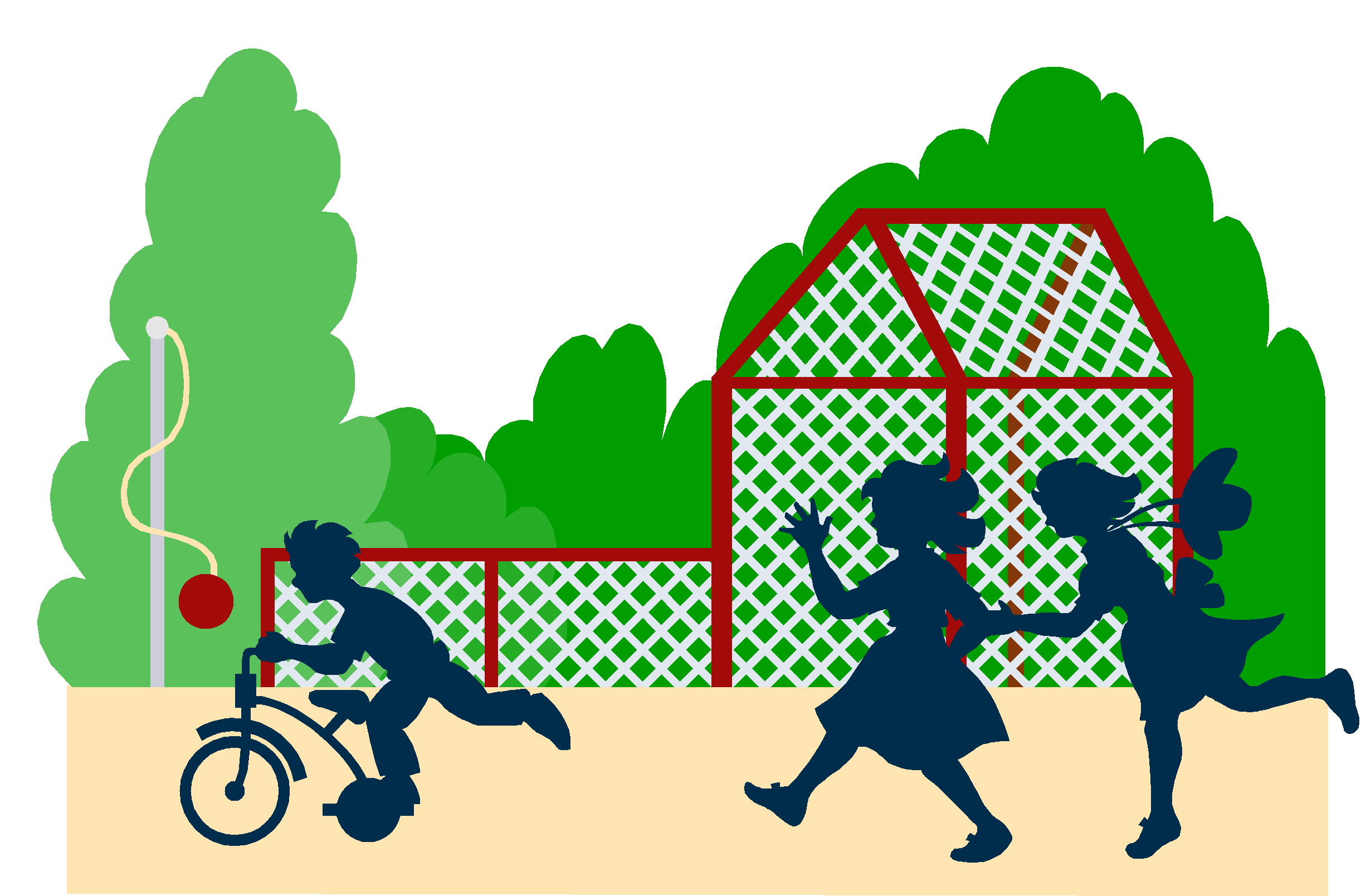 